LOYOLA COLLEGE (AUTONOMOUS), CHENNAI – 600 034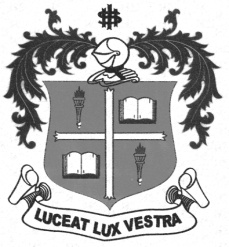 B.Com. DEGREE EXAMINATION – COMMERCEFIFTH SEMESTER – NOVEMBER 2012CO 5400 - INSURANCE                 Date : 10/11/2012 	Dept. No.	        Max. : 100 Marks                 Time : 9:00 - 12:00 	                                                 SECTION-A                                                Answer all the questions:							                                 (10x2=20)1. What is the contractual definition of Insurance?2. What is Jettison? 3. What is Constructive total loss?4. What is Hull insurance?5. Define Marine insurance6.  What is insurable interest?7. What is Reversionary bonus?8. What is Surrender value?9. What is Burglary Insurance?10.  What is Pure Endowment policy?                  SECTION-B                                           Answer any Five questions:                                                                                                         (5x8=40)11. Explain the uses of insurance to individual and business.12. Explain the principles of investment in insurance13. Write a note on Motor insurance.14. Explain any five policies of Marine insurance15. Explain different losses under Marine Insurance policy 16. Discuss the conditions of Lapsation in life Insurance policy. 17. Explain any six life insurance policies18. Explain the various types of Reinsurance                SECTION-C                                                (2x20=40)Answer any Three questions:                                                                 19.  Explain different policies of Fire Insurance20.  What is Insurance contract? Explain the essentials of Insurance contract21. What are the clauses of Marine Insurance?**********